AFR Environmental Compliance Best Practice Standard 	
USAID is required by court order, executive order, and statute to utilize an Environmental Impact Assessment (EIA) process to evaluate the potential impact of USAID’s activities on the environment prior to implementation. The agency must “fully take into account” environmental sustainability in designing and carrying out its development programs. USAID fulfills these requirements through the Agency's environmental procedures. These consist of:Federal regulation (22 CFR 216), which defines USAID’s pre-implementation EIA process; andMandatory operating policies set out in USAID’s Automated Directives System (ADS), which define implementation of this process and follow-through requirements during project implementation.In summary, USAID’s environmental procedures require that:Environmental considerations are taken into account in activity planning/early design. Prior to implementation, all activities undergo a formal EIA process defined by 22 CFR 216. This process is documented in 22 CFR 216 documentation and must be duly approved by the Mission Director (or equivalent) and the Bureau Environmental Officer.Environmental mitigation and monitoring conditions resulting from this EIA process are written into procurement instruments (contracts, awards, cooperative agreements, etc.), implemented and monitored. Operating units must report annually on the environmental compliance status of each project in their portfolio. Environmental compliance documentation is maintained and used to actively manage implementation. Consistently and effectively applied, the procedures strengthen development outcomes and safeguard ecosystems, environmental resources, human health and welfare, and USAID’s reputation. Experience across AFR missions shows that consistent, effective compliance with these requirements requires a set of mission capacities, processes, and practices. This Best Practice Standard captures both the requirements of the procedures and these key supporting capacities, processes, and practices. Environmental Procedures Best Practices Reviews (BPRs) in AFR missions are conducted against this standard. BPRs are a thorough review of review of mission environmental compliance status, policies, procedures, and capacities.  Its goal is to improve Mission compliance with USAID’s Environmental Procedures, and to better integrate compliance into Mission operations. The BPR also serves as a communication tool between the Mission and the Bureau Environment Officer in Washington, DC on environmental compliance highlights and needs. BPRs are voluntary and undertaken at a time chosen by the mission; however, as part of its response to the OIG’s global environmental compliance audit, AFR Bureau has committed that all AFR missions will undertake a BPR at least every 5 years. Conducted via a mix of desk review, interviews and field visits, BPRs result in an action plan to correct gaps and weaknesses against the standard --- and thus to improve environmental and social soundness in program and project design and implementation.  BPR Action Plans should be reviewed annually to determine implementation status and what additional actions may be required.  AcronymsA/COR – Agreement/Contracting Officer’s RepresentativeADS – Automated Directives SystemAFR – USAID Bureau for AfricaAM – Activity ManagerBPR – Best Practice ReviewCDCS – Country Development Cooperation StrategydMEO – deputy Mission Environmental OfficerEMMP – Environmental Mitigation and Management PlanEMP – Environmental Management PlanESDM – Environmentally sound design and managementETOA – Environmental Threats and Opportunity AssessmentFAA – Foreign Assistance ActIEE – Initial Environmental ExaminationMEO – Mission Environmental OfficerOIG- Office of Inspector GeneralPAD – Project Appraisal DocumentPERSUAP – Pesticide Evaluation Report Safer Use Action PlanPMP – Performance and Monitoring PlanRCE – Request for Categorical ExclusionRFA/P – Request for Application/ProposalFigure 1. Documentation that does or should include environmental compliance components at different points in the USAID Program Life Cycle, and therefore, may be reviewed during the BPR process. (Image Ref: USAID ADS 200.3.4 v. 7/18/14)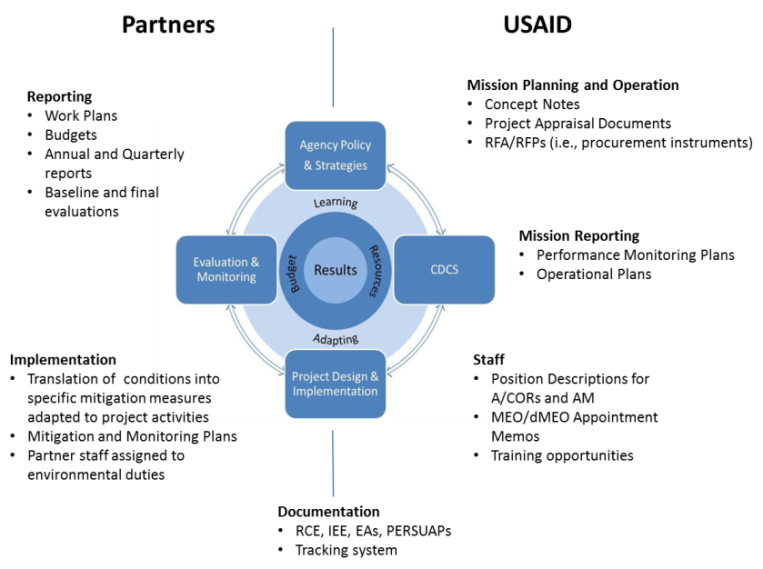 A) Directive environmental documents  are in place and accessible to Mission staff1) Environmental Compliance Mission Order generally consistent with AFR good-practice model2) Mission tracking system exists for Regulation 216 and host country documentation status, and coverage at the contract/award level is accessible to all staff3) MEO, A/COR, and AM have copies of their current IEEs and host country environmental documentation on file (electronic or hard copy)4) Up-to-date ETOA or FAA 118/119 as part of the CDCS, prepared with MEO involvement or review5) Mission’s Performance and Monitoring Plan (PMP) reflects attention to environmental compliance6) Current Regulation 216 documentation (RCEs, IEEs, and PERSUAPs) at the appropriate Mission or central level are:(a) in place, covering all mission funded- and managed-activities; (b) of clarity and quality sufficient to provide effective guidance to activity implementation.7) A/CORs have EMMPs and quarterly or bi-annual reports on file for each project that includes activities that have a Negative Determination with ConditionsB) USAID staff environmental compliance responsibilities and reporting lines are formally established: 1) MEO/dMEO Appointment Memo(s) in place generally consistent with the AFR good-practice model12) A deputy or alternate MEO is appointed to assist when the MEO is unavailable3) In the execution of her/his MEO duties, MEO reports to the Senior Program Officer or senior mission management4) MEO has limited or no duties as an A/COR on projects5) Environmental compliance responsibilities of A/CORs are specified in their appointment letters and position description, consistent with good-practice AFR environmental responsibilities.6) Environmental compliance responsibilities of AMs are specified in their position description and they have discussed allocation of environmental compliance responsibilities with their A/COR7) Point of contact has been established for each office to facilitate interaction with the MEO and to assist other staff with environmental compliance questionsC) Mission staff and implement partners are trained in environmental compliance and ESDM:1) Mission staff have been trained and demonstrate competency in USAID and host country environmental compliance and ESDM2) Refresher training opportunities are provided annually to staff and implementing partners3) MEO has received formal training in environmental management and/or environmental impact assessment well beyond the level of a one-week workshop and has a strong working knowledge of host country environmental requirements and processes4) Implementing partners have been trained and demonstrate competency in environmental compliance and ESDM D) Environmental compliance is integrated in Mission processes:Design and Award Processes:1) Per ADS 201.3.16.2d and 201.3.16.3b, concept notes and PADs include environmental analyses. The MEO is consulted during the development process2) IEE conditions are incorporated into solicitations RFA/Ps applying the Environmental Compliance Language for Solicitations and Awards Help Document, or a process exists for ensuring activity-level IEE will be undertaken by the contractor (and included as a task in the RFA/P)3) MEO is notified in advance when new awards and contracts are being issued or when ceilings are raised and requested to comment 4) Mission checklists for new awards, agreements, contracts include confirmation of current and relevant Regulation 216 documentation 5) Implementing partners have copies of their IEEs and EMMPs and environmental compliance is part of award briefingsOversight of partners:6) Process exists for ensuring Mission or implementing partner develops and implements an EMP/EMMP7) Mission field visit checklists include environmental compliance and incorporate an environmental site visit form in project M&E, where feasible8) Implementing partner project performance reporting (i.e., quarterly, semi-annual or annual reports) includes a section on environmental compliance based on EMMP implementation. If the mission has standardized reporting templates, they include environmental compliance9) Process exists for incorporating IEE conditions into award documents; and including mitigation and monitoring costs in project budgets11) A/CORs review program activities annually with the partner and the MEO to determine if activities have been changed or added and whether they are included in the existing IEE or whether an amendment is necessaryOverall12) MEO, A/CORs and AM have process for collaborating on activities with potential environmental impacts (from design to closure)13) Environmental compliance is integrated in portfolio reviews14) Environmental compliance/ESDM lessons learned integrated in closure reports, the Development Experience Clearinghouse, and Mission communications (such as websites or social media) where applicable15) MEO reviews and considers host country environmental standards for all USAID activities including working through host country permitting processes16) Process exists between the A/COR and AMs for centrally managed programs to track and report to USAID Washington on development of the EMMP, implementation of mitigation measures, and continued assessment of potential environmental impactsE) Internal environmental compliance resources are adequate1) Adequate financial resources are available to support mission environmental compliance, including training, analytical support2) The MEO function is adequately resourced, both in terms of LOE available and funding for the MEO to undertake field monitoring3) Funds are available, if needed, for independent monitoring of EMMP implementation for environmentally consequential/complex activities F) Appropriate progress has been made on previous BPR Action Plans and OIG Audit concerns1) Mission has developed and implemented the Action Plan as an outcome of the previous BPR. Best processes and practices are still in place   2) If applicable, items proposed in the OIG Audit of July 2011 have been corrected and are still in place